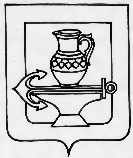 Администрация  сельского поселения Грязновский сельсовет  Липецкого муниципального района Липецкой области Российской ФедерацииПостановление    01 .04.2020 г.                                с.Грязное                                         № 9                                                                                                                                           «О ведении особого противопожарного режимана территории сельского поселения Грязновский сельсовет Липецкого муниципальногорайона Липецкой области»    В связи с установлением тёплой погоды и повышением пожарной опасности, в целях защиты населения и территории сельского поселения от  пожаров в пожароопасный сезон 2019 года, в соответствии со статьей 30 Федерального закона от 21.12.1994 года № 69 – ФЗ «О пожарной безопасности», статьей 12 Закона Липецкой области от 18 октября 2005 года № 224 –ОЗ «О правовом регулировании вопросов пожарной безопасности в Липецкой области», администрация сельского поселения Грязновский сельсоветПостановляет:    1. Ввести на территории сельского поселения Грязновский сельсовет особый противопожарный режим на период с 01 апреля 2019года по 31 мая 2020года.   2. Установить запрет на разведение костров, сжигание сухой травы, опавших листьев, пожнивших остатков, мусора в населенном пункте сельского поселения.   3. Настоящее постановление вступает в силу со дня его обнародования.   4. Контроль за исполнением настоящего постановления оставляю за собой.Глава сельского поселенияГрязновский сельсовет                                                    Д. В. Куликов